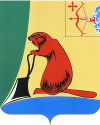 Печатное средство массовой информации органов местного самоуправления Тужинского муниципального районаБюллетень муниципальных нормативных правовых актов№ 21 (300)02 сентября 2021 годапгт ТужаСОДЕРЖАНИЕРаздел I. Постановления и распоряжения главы района и администрации Тужинского района АДМИНИСТРАЦИЯ ТУЖИНСКОГО МУНИЦИПАЛЬНОГО РАЙОНАКИРОВСКОЙ ОБЛАСТИРАСПОРЯЖЕНИЕОб утверждении Положения о комиссии по премированию муниципальных служащих администрации Тужинского муниципального районаНа основании Положения об оплате труда муниципальных служащих Тужинского муниципального района, утвержденного решением Тужинской районной Думы от 29.05.2020 № 46/340 «Об оплате труда главы района и муниципальных служащих Тужинского муниципального района», Положения о порядке 
и условиях премирования муниципальных служащих администрации Тужинского муниципального района, утвержденного постановлением администрации Тужинского муниципального района от 26.07.2021 № 229 «Об утверждении Положения о порядке и условиях премирования муниципальных служащих администрации Тужинского муниципального района»:1.	Утвердить Положение о комиссии по премированию муниципальных служащих администрации Тужинского муниципального района (далее - Положение) согласно приложению № 1.2.	Утвердить состав комиссии по премированию муниципальных служащих администрации Тужинского муниципального района согласно приложению № 2.3.	Опубликовать настоящее распоряжение в Бюллетене муниципальных нормативных правовых актов органов местного самоуправления Тужинского муниципального района Кировской области.4.	Настоящее распоряжение вступает в силу с 01.08.2021.Глава Тужинского муниципального района   Л.В. БледныхПриложение УТВЕРЖДЕНОраспоряжением администрации Тужинского муниципального района от 24.08.2021 № 96ПОЛОЖЕНИЕо комиссии по премированию муниципальных служащихадминистрации Тужинского муниципального районаРаздел 1. Общие положения1.1. Комиссия по премированию муниципальных служащих администрации Тужинского муниципального района (далее - комиссия) создается в целях установления размера премии муниципальным служащим администрации Тужинского муниципального района (далее - муниципальные служащие).1.2. Комиссия в своей деятельности руководствуется законодательством Российской Федерации, постановлением Правительства Кировской области от 12.04.2011 № 98/120 «О расходах на оплату труда депутатов, выборных должностных лиц местного самоуправления, осуществляющих свои полномочия на постоянной основе, муниципальных служащих, учитываемых при установлении нормативов формирования расходов на содержание органов местного самоуправления муниципальных образований Кировской области», Положением об оплате труда муниципальных служащих Тужинского муниципального района, утвержденного решением Тужинской районной Думы от 29.05.2020 № 46/340 «Об оплате труда главы района и муниципальных служащих Тужинского муниципального района», 
и настоящим Положением.1.3. Комиссия создается распоряжением администрации Тужинского муниципального района, которым определяется ее персональный и количественный состав, и действует на постоянной основе.Раздел 2. Задачи и функции комиссииОсновной задачей комиссии является рассмотрение предложений о премировании муниципальных служащих за истекший период работы за выполнение особо важных и сложных заданий.Функциями комиссии являются:рассмотрение предложений главы муниципального района, заместителей главы администрации и руководителей структурных подразделений и отраслевых органов о премировании муниципальных служащих;принятие решений по вопросу установления конкретного размерапремии каждому муниципальному служащему за истекший период работы.Раздел 3. Порядок работы комиссииВыплата премий за выполнение особо важных и сложных заданий (далее - премий) производится муниципальным служащим в целях усиления их материальной заинтересованности, повышения качества выполнения задач и реализации функций, полномочий возложенных на органы местного самоуправления, ответственности за выполнение порученного задания.При определении размера премии комиссией проводится анализ результатов деятельности муниципальных служащих за отчетный период либо в процессе выполнения конкретного особо важного и сложного задания и учитывается выполнение следующих показателей:3.2.1.Отсутствие замечаний со стороны руководителя по исполнению должностных обязанностей.3.2.2. Своевременное и качественное выполнение поручений и распоряжений, особо важных 
и сложных заданий главы района и руководителя.3.2.3. Выполнение с надлежащим качеством дополнительных, помимо указанных в должностной инструкции обязанностей или обязанностей отсутствующего муниципального служащего, должностного лица.3.2.4.Подготовка, организация и участие в крупных, социально значимых проектах 
в установленной сфере деятельности.3.2.5. Вне зависимости от выполнения показателей основаниями для снижения премии муниципальному служащему за рассматриваемый период являются:несоблюдение ограничений и (или) запретов, связанных с муниципальной службой;наличие не снятого дисциплинарного взыскания;наличие замечаний по своевременности и качеству предоставляемой информации, справок, отчетов;нарушение Правил внутреннего трудового распорядка, трудовой дисциплины;несоблюдение требований Кодекса этики и служебного поведения;несвоевременное принятие мер по заявлениям и жалобам, предоставление обоснованного ответа на них без нарушения сроков. 3.3. Комиссия в пределах своей компетенции:осуществляет прием и рассмотрение поступивших документов по премированию муниципальных служащих;дает оценку и выносит решение по внесенным предложениям;принимает решение, оформляет протокол заседания комиссии по премированию муниципальных служащих.3.4. Комиссия правомочна:запрашивать от структурных подразделений администрации района и должностных лиц необходимую для ее деятельности информацию;привлекать специалистов администрации района для подготовки решения по поступившим документам на премирование.Состав комиссии в количестве 6 человек утверждается распоряжением администрации Тужинского муниципального района.Руководство комиссией осуществляет председатель, а в его отсутствие - заместитель председателя комиссии. Организационное и документационное обеспечение работы комиссии осуществляет секретарь комиссии.Заседание комиссии созывается председателем комиссии (при его отсутствии заместителем председателя комиссии) не реже одного раза в месяц.Основанием для проведения заседания комиссии являются поступившие в комиссию предложения о премировании за истекший период работы муниципальных служащих от главы Тужинского муниципального района, заместителей главы администрации и руководителей структурных подразделений и отраслевых органов.Заседание комиссии считается правомочным, если на нем присутствуют не менее двух третьих от общего числа ее членов. Решения комиссии принимаются открытым голосованием большинством голосов ее членов, присутствующих на заседании. При равенстве голосов решающим является голос председателя комиссии (в его отсутствие - голос заместителя председателя комиссии).Результаты голосования и решение комиссии заносятся в протокол заседания комиссии, который подписывается в течение 3 дней со дня проведения заседания комиссии председателем, заместителем председателя, секретарем, всеми членами комиссии, принявшими участие в заседании.На основании протокола комиссии отделом организационно-правовой и кадровой работы администрации Тужинского муниципального района в течение 3 дней после заседания комиссии готовится приказ администрации Тужинского муниципального района о выплате премий муниципальным служащим, подписывается главой Тужинского муниципального района и передается 
в сектор бухгалтерского учета администрации района для начисления и выплаты премии в пределах фонда оплаты труда.___________Приложение № 2УТВЕРЖДЕНраспоряжением администрации Тужинского муниципального района от 24.08.2021 № 96Состав комиссиипо премированию муниципальных служащих администрацииТужинского муниципального района___________АДМИНИСТРАЦИЯ ТУЖИНСКОГО МУНИЦИПАЛЬНОГО РАЙОНАКИРОВСКОЙ ОБЛАСТИПОСТАНОВЛЕНИЕОб утверждении сметного расчета на выполнение работ 
по ремонту водопроводной сети с. ШешургаВ соответствии с Федеральным законом от 06.10.2003 № 131-ФЗ «Об общих принципах организации местного самоуправления в Российской Федерации», постановлением Правительства Российской Федерации от 16.02.2008 № 87 «О составе разделов проектной документации и требованиях к их содержанию» и на основании статьи 32 Устава Тужинского муниципального района, администрация Тужинского муниципального района  ПОСТАНОВЛЯЕТ:1. Утвердить сметный расчет стоимостью 209 113 (двести девять тысяч сто тринадцать) рублей 00 копеек на выполнение работ по ремонту водопроводной сети с. Шешурга согласно приложению.2. Контроль за выполнением постановления возложить на первого заместителя главы администрации Тужинского муниципального района по жизнеобеспечению  Зубареву О.Н.3. Настоящее постановление вступает в законную силу с момента опубликования в Бюллетене муниципальных нормативных правовых актов органов местного самоуправления Тужинского муниципального района Кировской области.Глава Тужинского муниципального района   Л.В. БледныхПриложение УТВЕРЖДЕНпостановлением администрации Тужинского муниципального района от 26.08.2021 № 264Утвержденоприказом№421от4августа2020г.МинстрояРФНаименование редакции сметных нормативовИзменения в сметные нормы, утвержденные приказами Минстроя России от 26 декабря № 2019 г. № 871/пр, 872/пр, 874/пр, 875/пр (в ред. приказовот30.03.2019№171/пр,от01.06.2020295/пр,от30.06.2020№353/пр,от20.10.2020№635/пр,от09.02.2021№50/пр)Наименование программного продукта	ПК"ГРАНД-Смета2021"Ремонт водопроводной сети с.Шешурга(наименование стройки)Составлен	базисно-индексным	методомРемонт водопроводной сети с.Шешурга(наименование объекта капитального строительства)ЛОКАЛЬНЫЙСМЕТНЫЙРАСЧЕТ(СМЕТА)№1-ВС-2021Ремонт водопроводной сети с.Шешурга(наименование конструктивного решения)по состоянию на 01.01.2000г. с пересчетом в текущие цены индексом Минстроя РФ в I квартале 2021 г. Согласно Письма Минстроя России от04.03.2021г№8282-ИФ/09ОснованиеВедомость дефектов(проектная и (или) иная техническая документация)Составлен(а)в текущем (базисном)уровне цен	07.07.2021ПервыйзаместительглавыадминистрацииТужинскогомуниципальногорайонапожизнеобеспечению	О.Н.Зубарева[должность,подпись(инициалы,фамилия)]__________АДМИНИСТРАЦИЯ ТУЖИНСКОГО МУНИЦИПАЛЬНОГО РАЙОНАКИРОВСКОЙ ОБЛАСТИПОСТАНОВЛЕНИЕОб утверждении Положения о порядке предоставления жилыхпомещений специализированного жилищного фонда муниципальногообразования Тужинский муниципальный район Кировской областиВ соответствии с главами 9, 10 Жилищного кодекса Российской Федерации, Законом Кировской области от 02.05.2006 № 1-ЗО «О порядке предоставления жилых помещений специализированного жилищного фонда Кировской области», Уставом муниципального образования Тужинский муниципальный район администрация Тужинского муниципального района ПОСТАНОВЛЯЕТ: 1. Утвердить Положение о порядке предоставления жилых помещений специализированного жилищного фонда муниципального образования Тужинский муниципальный район Кировской области согласно приложению № 1.2. Утвердить Перечень категорий граждан, которым предоставляются служебные жилые помещения, находящиеся в собственности муниципального образования Тужинский муниципальный район Кировской области, согласно приложению № 2. 3. Настоящее постановление вступает в силу с момента официального опубликования 
в Бюллетене муниципальных нормативных правовых актов органов местного самоуправления Тужинского муниципального района Кировской области.Глава Тужинского муниципального района   Л.В. БледныхПриложение № 1УТВЕРЖДЕНОпостановлением администрации Тужинского муниципального района от 31.08.2021 № 266ПОЛОЖЕНИЕО ПОРЯДКЕ ПРЕДОСТАВЛЕНИЯ ЖИЛЫХ ПОМЕЩЕНИЙ СПЕЦИАЛИЗИРОВАННОГОЖИЛИЩНОГО ФОНДА МУНИЦИПАЛЬНОГО ОБРАЗОВАНИЯТУЖИНСКИЙ МУНИЦИПАЛЬНЫЙ РАЙОН КИРОВСКОЙ ОБЛАСТИ1. Предмет правового регулирования настоящего Положения.1. Настоящее Положение регулирует порядок предоставления жилых помещений специализированного жилищного фонда, находящихся в собственности муниципального образования Тужинский муниципальный район Кировской области (далее - специализированные жилые помещения).2. Использование жилого помещения в качестве специализированного допускается только после отнесения его к специализированному жилищному фонду с соблюдением требований и в порядке, установленном постановлением администрации Тужинского муниципального района.3. Включение жилого помещения в специализированный жилищный фонд с отнесением 
к определенному виду специализированных жилых помещений, а также исключение его из указанного фонда осуществляется на основании постановления администрации Тужинского муниципального района.4. К жилым помещениям специализированного жилищного фонда относятся:служебные жилые помещения;жилые помещения в общежитиях;жилые помещения маневренного фонда;жилые помещения в домах системы социального обслуживания граждан;жилые помещения фонда для временного поселения вынужденных переселенцев;жилые помещения фонда для временного поселения лиц, признанных беженцами;жилые помещения для социальной защиты отдельных категорий граждан;жилые помещения для детей-сирот и детей, оставшихся без попечения родителей, лиц из числа детей-сирот и детей, оставшихся без попечения родителей.5. Специализированные жилые помещения не подлежат отчуждению, передаче в аренду, внаем, за исключением передачи таких помещений по договорам найма, предусмотренным Жилищным кодексом Российской Федерации.2. Правовая основа настоящего Положения.Правовой основой настоящего Положения являются Конституция Российской Федерации, Жилищный кодекс Российской Федерации, иные нормативно-правовые акты Российской Федерации, Устав муниципального образования Тужинский муниципальный район Кировской области.3. Понятия, используемые в настоящем Положении.В настоящем Положении используются следующие понятия:специализированный жилищный фонд муниципального образования Тужинский муниципальный район Кировской области (далее - специализированный жилищный фонд) - это совокупность предназначенных для проживания отдельных категорий граждан жилых помещений, находящихся 
в муниципальной собственности муниципального образования и отнесенных в установленном порядке 
к специализированному жилищному фонду;жилое помещение специализированного жилищного фонда - это изолированное помещение (жилой дом, часть жилого дома, квартира, часть квартиры, комната), пригодное для постоянного проживания граждан и отнесенное к специализированному жилищному фонду в установленном порядке;муниципальное образование Тужинский муниципальный район Кировской области (далее - муниципальное образование).4. Назначение специализированных жилых помещений.4.1. Служебные жилые помещения предназначены для проживания граждан в связи с характером их трудовых отношений с органом местного самоуправления или муниципальным учреждением либо 
в связи с избранием на выборные должности в органы местного самоуправления.4.2. Жилые помещения в общежитиях предназначены для временного проживания граждан 
в период их работы, службы или обучения.В качестве общежитий предоставляются специально построенные или переоборудованные под эти цели дома или части домов, жилые помещения в которых укомплектованы мебелью, другими необходимыми для проживания граждан предметами.4.3. Жилые помещения маневренного жилищного фонда предназначены для временного проживания граждан:в связи с капитальным ремонтом или реконструкцией дома, в котором находятся жилые помещения, занимаемые ими по договорам социального найма;утративших в результате обращения взыскания жилые помещения, приобретенные за счет кредита банка или иной кредитной организации либо средств целевого займа, предоставленного юридическим лицом на приобретение жилого помещения, заложенные в обеспечение возврата кредита или целевого займа, если на момент обращения взыскания эти жилые помещения являются для них единственными;у которых единственные жилые помещения стали непригодными для проживания в результате чрезвычайных обстоятельств;в иных случаях, предусмотренных действующим законодательством.4.4. Жилые помещения в домах системы социального обслуживания населения предназначаются для проживания граждан, которые в соответствии с законодательством отнесены к числу граждан, нуждающихся в специальной социальной защите с предоставлением им медицинских или социально-бытовых услуг.4.5. Жилые помещения для социальной защиты отдельных категорий граждан предназначены для проживания граждан, которые в соответствии с федеральным законодательством, законодательством субъектов Российской Федерации отнесены к числу граждан, нуждающихся 
в специальной социальной защите.4.6. Жилые помещения фондов для временного поселения вынужденных переселенцев и лиц, признанных беженцами, предназначены для временного проживания граждан, признанных 
в установленном федеральным законом порядке соответственно вынужденными переселенцами 
и беженцами.4.7. Жилые помещения для детей-сирот и детей, оставшихся без попечения родителей, лиц из числа детей-сирот и детей, оставшихся без попечения родителей, предназначены для проживания детей-сирот и детей, оставшихся без попечения родителей, лиц из числа детей-сирот и детей, оставшихся без попечения родителей, в соответствии с законодательством Российской Федерации и законодательством субъектов Российской Федерации.5. Предоставление специализированных жилых помещений.5.1. Специализированные жилые помещения предоставляются гражданам, не являющимся нанимателями жилых помещений по договорам социального найма или членами семьи нанимателя жилого помещения по договору социального найма либо собственниками жилых помещений или членами семьи собственника жилого помещения в населенных пунктах муниципального образования. 5.2. Специализированные жилые помещения предоставляются на основании постановления администрации Тужинского муниципального района по договорам найма специализированных жилых помещений (далее - договор найма), заключаемым в письменной форме на основе типового договора найма специализированного жилого помещения, утвержденного Правительством Российской Федерации, за исключением жилых помещений для социальной защиты отдельных категорий граждан, предоставляемых по договорам безвозмездного пользования.Распоряжением администрации Тужинского муниципального района полномочия 
по предоставлению жилых помещений специализированного жилищного фонда могут быть предоставлены муниципальному учреждению, за которым на праве оперативного управления закреплен данный фонд (далее - уполномоченный орган). В этом случае решение о предоставлении жилого помещения (части жилого помещения) принимает руководитель уполномоченного органа.5.3. Администрация Тужинского муниципального района регистрирует поступившее заявление гражданина о предоставлении специализированного жилого помещения с перечнем приложенных 
к нему документов, указанных в настоящем Положении.5.4. Гражданину, подавшему заявление, администрацией Тужинского муниципального района выдается расписка о приеме заявления и приложенных к нему документов с указанием их перечня 
и даты получения.5.5. Администрация Тужинского муниципального района в течение тридцати календарных дней со дня получения и регистрации документов принимает решение о предоставлении либо об отказе 
в предоставлении гражданину специализированного жилого помещения или о постановке гражданина 
на учет в порядке, установленном пунктами 7 и 8 настоящего Положения.5.6. В течение трех рабочих дней с даты принятия соответствующего решения администрация Тужинского муниципального района письменно уведомляет гражданина о предоставлении специализированного жилого помещения, об отказе в предоставлении специализированного жилого помещения либо о постановке на учет.5.7. Решение администрации Тужинского муниципального района о предоставлении гражданину специализированного жилого помещения является основанием для заключения договора найма специализированного жилого помещения.5.8. По договору найма специализированного жилого помещения наймодатель обязуется передать нанимателю данное жилое помещение за плату во владение и пользование для временного проживания в нем.5.9. В договоре найма определяются предмет договора, права и обязанности сторон 
по пользованию специализированным жилым помещением, указываются члены семьи нанимателя.5.10. Наймодатель жилого помещения по договору найма специализированного жилого помещения вправе требовать от нанимателя своевременного внесения платы за жилое помещение 
и коммунальные услуги.5.11. Наниматель специализированного жилого помещения не вправе:осуществлять обмен занимаемого жилого помещения;предоставлять занимаемое жилое помещение в поднаем;разрешать в занимаемом жилом помещении проживание временных жильцов;производить самовольное переселение из одного жилого помещения в другое;производить вселение в занимаемое жилое помещение лиц, не включенных в договор найма специализированного жилого помещения, за исключением несовершеннолетних детей, вселяемых 
к родителям.6. Отказ в предоставлении специализированного жилого помещения и постановке на учет.6.1. Отказ в предоставлении специализированного жилого помещения и постановке на учет производится в случаях:представления гражданином заведомо недостоверной информации, имеющей существенное значение для принятия решения о предоставлении специализированного жилого помещения;наличия у гражданина, претендующего на предоставление специализированного жилого помещения, либо у членов его семьи жилого помещения, предоставленного по договору социального найма либо в собственность, расположенного в населенном пункте, где он претендует 
на предоставление специализированного жилого помещения;подачи документов, которые не подтверждают право на предоставление специализированного жилого помещения.6.2. Решение администрации Тужинского муниципального района об отказе должно содержать основания такого отказа, установленные подпунктом 6.1 пункта 6 настоящего Положения.7. Учет граждан, претендующих на предоставление специализированного жилого помещения.7.1. При отсутствии свободных специализированных жилых помещений администрация Тужинского муниципального района осуществляет постановку гражданина, претендующего 
на предоставление специализированного жилого помещения, на учет.7.2. Право состоять на учете сохраняется за гражданами, претендующими на предоставление специализированного жилого помещения, до получения такого жилого помещения или до выявления оснований, предусмотренных подпунктом 6.1 пункта 6 настоящего Положения.8. Порядок ведения учета граждан, претендующих на предоставление специализированного жилого помещения.8.1. Гражданин считается принятым на учет со дня принятия решения администрацией Тужинского муниципального района о постановке на учет.8.2. Учет граждан, претендующих на предоставление специализированного жилого помещения, ведется по разным спискам в зависимости от вида специализированного жилого помещения, 
на предоставление которого претендует гражданин.8.3. Принятые на учет граждане включаются в книгу учета граждан, претендующих 
на предоставление специализированного жилого помещения (далее - книга учета), которая ведется администрацией Тужинского муниципального района.8.4. Книга учета должна быть пронумерована, прошнурована и скреплена печатью администрации Тужинского муниципального района.8.5. Все поправки и изменения, вносимые в книгу учета на основании документов, заверяются должностным лицом администрации Тужинского муниципального района и скрепляются печатью администрации Тужинского муниципального района.8.6. Записи в графы книги учета вносятся чернилами черного цвета разборчивым почерком. Сокращение записей в книге учета не допускается.8.7. На каждого гражданина, принятого на учет, заводится учетное дело, в котором содержатся заявление и представленные им в соответствии с настоящим Положением документы. Учетному делу гражданина присваивается номер, соответствующий порядковому номеру в книге учета граждан, претендующих на предоставление специализированного жилого помещения.8.8. Учетное дело содержит опись документов, хранящихся в нем, в которой для каждого документа указываются его порядковый номер в деле, наименование и реквизиты, номера листов в деле. Опись заверяется должностным лицом администрации Тужинского муниципального района.В случае если вносимые в опись сведения не вмещаются на один лист, открывается дополнительный лист описи. Листы описи нумеруются порядковыми номерами начиная с единицы.8.9. Внесение в учетное дело дополнительных документов отражается в описи и заверяется специалистом администрации Тужинского муниципального района.8.10. Документы нумеруются и хранятся в учетных делах в хронологическом порядке со дня их поступления.9. Назначение служебных жилых помещений.9.1. Договор найма служебного жилого помещения заключается на период трудовых отношений с органом местного самоуправления или с муниципальным учреждением, нахождения 
на муниципальной должности муниципальной службы либо выборной должности органов местного самоуправления муниципальных образований Тужинского района.9.2. Прекращение трудовых отношений с органом местного самоуправления и муниципальным учреждением, а также увольнение со службы является основанием прекращения договора найма служебного жилого помещения.9.3. Перечни должностей (профессий), замещение которых дает право претендовать 
на предоставление служебных жилых помещений, утверждаются администрацией Тужинского муниципального района.10. Документы, необходимые для предоставления служебных жилых помещений.10.1. Гражданин при наличии оснований, предусмотренных настоящим Положением, представляет по месту своей службы (работы) следующие документы:заявление о предоставлении служебного жилого помещения с указанием своей должности;паспорт, иной документ, удостоверяющий личность заявителя, как в подлиннике - для обозрения, так и в копии;справку о составе семьи гражданина, претендующего на предоставление служебного жилого помещения;сведения из Управления Федеральной регистрационной службы по Кировской области 
о наличии (отсутствии) у гражданина-заявителя жилых помещений, принадлежащих ему либо членам его семьи на праве собственности, в населенном пункте, в котором гражданин претендует 
на предоставление служебного жилого помещения;для граждан, проживающих в жилых домах государственного или муниципального жилищного фонда по договору социального найма, - договор социального найма либо копию лицевого счета с места жительства;копию приказа о приеме заявителя на работу (службу) и копию трудового договора, заключенного с ним, копию документа, подтверждающего факт избрания заявителя на выборную должность или назначения на муниципальную должность Тужинского муниципального района Кировской области.10.2. Администрация Тужинского муниципального района проверяет, соответствуют ли действительности документы, представленные заявителем. При этом администрация Тужинского муниципального района (уполномоченный орган) вправе направлять запросы в соответствующие органы государственной власти, органы местного самоуправления и организации.11. Порядок предоставления служебных жилых помещений.11.1. Решение о предоставлении служебного жилого помещения принимается в порядке, установленном пунктом 5 настоящего Положения.12. Назначение жилых помещений в общежитиях.12.1. Жилые помещения в общежитиях, находящихся в муниципальной собственности муниципального образования, предназначены для временного проживания граждан в период их работы, службы или обучения.12.2. Под общежития предоставляются специально построенные или переоборудованные для этих целей дома либо части домов.13. Документы, необходимые для предоставления жилой площади в общежитии.13.1. Гражданин, претендующий на предоставление жилой площади в общежитии, при наличии оснований по настоящему Положению представляет в администрацию Тужинского муниципального района следующие документы:заявление о предоставлении жилой площади в общежитии;паспорт либо иной документ, удостоверяющий личность, как в подлиннике - для обозрения, так и в копии;справку о составе семьи;сведения из Управления Федеральной регистрационной службы по Кировской области 
о наличии (отсутствии) жилых помещений, принадлежащих гражданину либо членам его семьи на праве собственности, в населенном пункте, в котором гражданин претендует на предоставление жилой площади в общежитии;для граждан, проживающих в жилых домах муниципального жилищного фонда по договору социального найма, - договор социального найма либо копию лицевого счета с места жительства;копию приказа о приеме заявителя на работу (службу) и копию трудового договора, заключенного с ним, копию документа, подтверждающего факт избрания заявителя на выборную должность или назначения на муниципальную должность Тужинского муниципального Кировской области.13.2. Администрация Тужинского муниципального района проверяет, соответствуют ли действительности документы, представленные заявителем. При этом администрация Тужинского муниципального района вправе направлять запросы в соответствующие органы государственной власти, органы местного самоуправления и организации.14. Порядок предоставления жилых помещений в общежитии.14.1. Решение о предоставлении жилой площади в общежитии принимает администрация Тужинского муниципального района (уполномоченный орган), в которой работает гражданин, претендующий на предоставление жилого помещения в общежитии, в порядке, установленном пунктом 5 настоящего Положения.14.2. Договор найма жилого помещения в общежитии заключается в письменном виде администрацией Тужинского муниципального района на период трудовых отношений, прохождения службы.14.3. Жилые помещения в общежитии предоставляются из расчета не менее шести квадратных метров жилой площади на одного человека.15. Назначение жилых помещений маневренного фонда.15.1. Договор найма жилого помещения маневренного фонда заключается на период:до завершения капитального ремонта или реконструкции дома, в котором граждане занимали жилые помещения по договорам социального найма;до завершения расчетов с гражданами, утратившими жилые помещения в результате обращения взыскания на них, после продажи жилых помещений, на которые было обращено взыскание;до завершения расчетов с гражданами, единственное жилое помещение которых стало непригодным для проживания в результате чрезвычайных обстоятельств, в порядке, предусмотренном Жилищным кодексом Российской Федерации, другими федеральными законами, либо 
до предоставления им жилых помещений государственного или муниципального жилищного фонда 
в случаях и в порядке, предусмотренных Жилищным кодексом Российской Федерации;установленный законодательством для иных случаев, предусмотренных в соответствии 
с Жилищным кодексом Российской Федерации.16. Документы, необходимые для предоставления жилого помещения маневренного фонда.Гражданин, претендующий на предоставление жилого помещения в маневренном фонде, представляет в администрацию Тужинского муниципального района следующие документы:заявление о предоставлении жилого помещения в маневренном фонде;паспорт либо иной документ, удостоверяющий личность гражданина, как в подлиннике - для ознакомления, так и в копии;справку о составе семьи;сведения из Управления Федеральной регистрационной службы по Кировской области 
о наличии (отсутствии) жилых помещений, принадлежащих гражданину либо членам его семьи на праве собственности;документы, подтверждающие юридический факт наступления случаев (событий), предусмотренных пунктом 15 настоящего Положения.17. Предоставление жилых помещений маневренного фонда.17.1. Жилые помещения в маневренном жилищном фонде области предоставляются гражданам из расчета не менее чем шесть квадратных метров жилой площади на одного человека.17.2. Предоставление специализированного жилого помещения в маневренном фонде осуществляется уполномоченным органом в порядке, установленном пунктом 5 настоящего Положения.18. Предоставление жилых помещений в домах системы социального обслуживания населения.Порядок, условия предоставления жилых помещений в домах системы социального обслуживания населения и пользования такими жилыми помещениями устанавливаются федеральным законодательством, законодательством Кировской области и принятыми в соответствии с ними нормативными правовыми актами органов местного самоуправления муниципального образования Тужинский муниципальный район Кировской области.19. Предоставление жилых помещений для социальной защиты отдельных категорий граждан.Предоставление жилых помещений для социальной защиты отдельных категорий граждан 
по договорам безвозмездного пользования осуществляется в порядке и на условиях, которые установлены федеральным законодательством, законодательством Кировской области.___________Приложение № 2УТВЕРЖДЕНпостановлением администрации Тужинского муниципального района от 31.08.2021 № 266ПЕРЕЧЕНЬКАТЕГОРИЙ ГРАЖДАН, КОТОРЫМ ПРЕДОСТАВЛЯЮТСЯ СЛУЖЕБНЫЕ ЖИЛЫЕ ПОМЕЩЕНИЯ, НАХОДЯЩИЕСЯ В СОБСТВЕННОСТИ МУНИЦИПАЛЬНОГО ОБРАЗОВАНИЯ ТУЖИНСКИЙ МУНИЦИПАЛЬНЫЙ РАЙОН КИРОВСКОЙ ОБЛАСТИ___________АДМИНИСТРАЦИЯ ТУЖИНСКОГО МУНИЦИПАЛЬНОГО РАЙОНАКИРОВСКОЙ ОБЛАСТИПОСТАНОВЛЕНИЕОб исключении жилого помещения из специализированного жилищного фонда  В соответствии с частью 5 статьи 17 Закона Кировской области от 04.12.2012 № 222-ЗО 
«О социальной поддержке детей-сирот и детей, оставшихся без попечения родителей, лиц из числа детей-сирот и детей, оставшихся без попечения родителей, детей, попавших в сложную жизненную ситуацию», на основании протокола заседания межведомственной комиссии по вопросам обеспечения жилыми помещениями детей-сирот и детей, оставшихся без попечения родителей лиц из числа детей-сирот и детей, оставшихся без попечения родителей, детей, попавших в сложную жизненную ситуацию № 2 от 17.08.2021 года,  администрация Тужинского муниципального района ПОСТАНОВЛЯЕТ:	1. Исключить из специализированного жилищного фонда муниципального образования Тужинский муниципальный район отнесенные к жилым помещениям для детей-сирот и детей, оставшихся без попечения родителей, лиц из числа детей-сирот и детей, оставшихся без попечения родителей жилые помещения согласно приложению. 2. Настоящее постановление вступает в силу с момента опубликования в Бюллетене муниципальных нормативных правовых актов органов местного самоуправления Тужинского муниципального района Кировской области.Глава Тужинского муниципального района   Л.В. БледныхПриложение к постановлению администрации Тужинского муниципального района от 31.08.2021 № 269Перечень жилых помещений исключаемых из специализированного жилищного фонда муниципального образования Тужинский муниципальный район___________Учредитель: Тужинская районная Дума (решение Тужинской районной Думы № 20/145 от 01 октября 2012 года об учреждении своего печатного средства массовой информации - Информационного бюллетеня органов местного самоуправления муниципального образования Тужинский муниципальный район Кировской 
области, где будут официально публиковаться нормативные правовые акты, принимаемые органами местного самоуправления района, подлежащие обязательному опубликованию в соответствии с Уставом Тужинского района) Официальное издание. Органы местного самоуправления Тужинского районаКировской области: Кировская область, пгт Тужа, ул. Горького, 5.Подписано в печать: 20 августа 2021 годаТираж: 10 экземпляров, в каждом 22 страницы.Ответственный за выпуск издания: ведущий специалист отдела организационно-правовой и кадровой работы Чеснокова Н.Р.№ п/пНаименование постановления, распоряженияРеквизиты документаСтраница1Об утверждении Положения о комиссии по премированию муниципальных служащих администрации Тужинского муниципального районаот 24.08.2021№ 963-62Об утверждении сметного расчета на выполнение работ 
по ремонту водопроводной сети с. Шешургаот 26.08.2021№ 2646-143Об утверждении Положения о порядке предоставления жилых помещений специализированного жилищного фонда муниципального образования Тужинский муниципальный район Кировской областиот 31.03.2021№ 26615-214Об исключении жилого помещения из специализированного жилищного фонда  от 31.08.2021№ 26921-2224.08.2021№96пгт Тужапгт Тужапгт Тужапгт ТужаБЛЕДНЫХЛеонид Васильевич- глава Тужинского муниципального района, председатель комиссииЗУБАРЕВА
Ольга Николаевна- первый заместитель главы администрации по жизнеобеспечению, заместитель председателя комиссииДЬЯКОНОВАЕвгения Николаевна- ведущий специалист отдела организационно-правовой и кадровой работы администрации Тужинского муниципального района, секретарь комиссииЧлены комиссии:КЛЕПЦОВАГалина Алексеевназаместитель главы администрации Тужинского муниципального района по экономике и финансам - заведующий отделом по экономике 
и прогнозированиюМАРЬИНА Наталия Александровназаместитель главы администрации Тужинского муниципального района 
по социальным вопросам - начальник управления образованияШИШКИНА Светлана Ивановнауправляющий делами - начальник управления делами администрации Тужинского муниципального района26.08.2021№264пгт Тужапгт Тужапгт Тужапгт ТужаСметная стоимость209,113(38,14761) тыс.руб.В том числе:Строительных работ156,93(26,72) тыс.руб.Средства на оплату труда рабочих22,21(1,3)тыс.руб.Монтажных работ7,89(0,52) тыс.руб.Нормативные затраты труда рабочих147,40чел.час.оборудования44,30(10,91) тыс.руб.Нормативные затраты труда машинистов18,30чел.час.Прочих затрат0,00(0) тыс.руб.Расчетный измеритель конструктивного решения№п/пОбоснованиеНаименование работ и затратЕдиница измеренияКоличествоКоличествоКоличествоСметная стоимость в базисном уровне цен (в текущем уровне цен (гр. 8) для ресурсов,отсутствующих вСНБ),руб.Сметная стоимость в базисном уровне цен (в текущем уровне цен (гр. 8) для ресурсов,отсутствующих вСНБ),руб.Сметная стоимость в базисном уровне цен (в текущем уровне цен (гр. 8) для ресурсов,отсутствующих вСНБ),руб.ИндексыСметнаястоимость втекущемуровне цен,руб.№п/пОбоснованиеНаименование работ и затратЕдиница измерениянаединицукоэффициентывсегосучетомкоэффициентовнаединицукоэффициентывсегоИндексыСметнаястоимость втекущемуровне цен,руб.1123456789101112Раздел1. РемонтводопроводаРаздел1. РемонтводопроводаРаздел1. РемонтводопроводаРаздел1. РемонтводопроводаРаздел1. РемонтводопроводаРаздел1. РемонтводопроводаРаздел1. РемонтводопроводаРаздел1. РемонтводопроводаРаздел1. РемонтводопроводаРаздел1. РемонтводопроводаРаздел1. РемонтводопроводаРаздел1. РемонтводопроводаРаздел1. Ремонтводопровода11ФЕР01-01-004-04Разработкагрунтавотвалэкскаваторами1000м30,2006"драглайн"или"обратнаялопата" сковшомвместимостью:0,25м3,группагрунтов1Объем=(236*1,7*0,5)/ 10001ОТ65,9113,2217,032252ЭМ2709,39543,508,9648703вт.ч.ОТм448,9290,0517,031534ЗТчел.-ч8,451,69507ЗТмчел.-ч38,77,76322ИтогопорасценкеФОТПриказМинстрояРоссии№НРЗемляныеработы,выполняемые812/прот21.12.2020 Прил.механизированнымспособомп.1.1ПриказМинстрояРоссии№СПЗемляныеработы, выполняемые774/прот11.12.2020 Прил.механизированным способомп.1.1ИтогопорасценкеФОТПриказМинстрояРоссии№НРЗемляныеработы,выполняемые812/прот21.12.2020 Прил.механизированнымспособомп.1.1ПриказМинстрояРоссии№СПЗемляныеработы, выполняемые774/прот11.12.2020 Прил.механизированным способомп.1.12775,30556,72ИтогопорасценкеФОТПриказМинстрояРоссии№НРЗемляныеработы,выполняемые812/прот21.12.2020 Прил.механизированнымспособомп.1.1ПриказМинстрояРоссии№СПЗемляныеработы, выполняемые774/прот11.12.2020 Прил.механизированным способомп.1.1ИтогопорасценкеФОТПриказМинстрояРоссии№НРЗемляныеработы,выполняемые812/прот21.12.2020 Прил.механизированнымспособомп.1.1ПриказМинстрояРоссии№СПЗемляныеработы, выполняемые774/прот11.12.2020 Прил.механизированным способомп.1.1103,271759ИтогопорасценкеФОТПриказМинстрояРоссии№НРЗемляныеработы,выполняемые812/прот21.12.2020 Прил.механизированнымспособомп.1.1ПриказМинстрояРоссии№СПЗемляныеработы, выполняемые774/прот11.12.2020 Прил.механизированным способомп.1.1ИтогопорасценкеФОТПриказМинстрояРоссии№НРЗемляныеработы,выполняемые812/прот21.12.2020 Прил.механизированнымспособомп.1.1ПриказМинстрояРоссии№СПЗемляныеработы, выполняемые774/прот11.12.2020 Прил.механизированным способомп.1.1%920,982,885,511456ИтогопорасценкеФОТПриказМинстрояРоссии№НРЗемляныеработы,выполняемые812/прот21.12.2020 Прил.механизированнымспособомп.1.1ПриказМинстрояРоссии№СПЗемляныеработы, выполняемые774/прот11.12.2020 Прил.механизированным способомп.1.1ИтогопорасценкеФОТПриказМинстрояРоссии№НРЗемляныеработы,выполняемые812/прот21.12.2020 Прил.механизированнымспособомп.1.1ПриказМинстрояРоссии№СПЗемляныеработы, выполняемые774/прот11.12.2020 Прил.механизированным способомп.1.1%460,8539,140,38688Всегопо позиции682,61723922ФЕР01-02-057-02Доразработкагрунтавручнуювтраншеях100 м30,09глубинойдо 2мбезкрепленийсоткосами,группагрунтов:2Объем=9 /1001ОТ1201,20108,1117,031841ЗТчел.-ч15413,86ИтогопорасценкеФОТПриказМинстрояРоссии№НРЗемляныеработы,выполняемыеручным812/прот21.12.2020Прил.способомп.1.2ПриказМинстрояРоссии№СПЗемляныеработы,выполняемыеручным774/прот11.12.2020Прил.способомп.1.2ИтогопорасценкеФОТПриказМинстрояРоссии№НРЗемляныеработы,выполняемыеручным812/прот21.12.2020Прил.способомп.1.2ПриказМинстрояРоссии№СПЗемляныеработы,выполняемыеручным774/прот11.12.2020Прил.способомп.1.21201,20108,11ИтогопорасценкеФОТПриказМинстрояРоссии№НРЗемляныеработы,выполняемыеручным812/прот21.12.2020Прил.способомп.1.2ПриказМинстрояРоссии№СПЗемляныеработы,выполняемыеручным774/прот11.12.2020Прил.способомп.1.2ИтогопорасценкеФОТПриказМинстрояРоссии№НРЗемляныеработы,выполняемыеручным812/прот21.12.2020Прил.способомп.1.2ПриказМинстрояРоссии№СПЗемляныеработы,выполняемыеручным774/прот11.12.2020Прил.способомп.1.2108,111841ИтогопорасценкеФОТПриказМинстрояРоссии№НРЗемляныеработы,выполняемыеручным812/прот21.12.2020Прил.способомп.1.2ПриказМинстрояРоссии№СПЗемляныеработы,выполняемыеручным774/прот11.12.2020Прил.способомп.1.2ИтогопорасценкеФОТПриказМинстрояРоссии№НРЗемляныеработы,выполняемыеручным812/прот21.12.2020Прил.способомп.1.2ПриказМинстрояРоссии№СПЗемляныеработы,выполняемыеручным774/прот11.12.2020Прил.способомп.1.2%890,980,186,601475ИтогопорасценкеФОТПриказМинстрояРоссии№НРЗемляныеработы,выполняемыеручным812/прот21.12.2020Прил.способомп.1.2ПриказМинстрояРоссии№СПЗемляныеработы,выполняемыеручным774/прот11.12.2020Прил.способомп.1.2ИтогопорасценкеФОТПриказМинстрояРоссии№НРЗемляныеработы,выполняемыеручным812/прот21.12.2020Прил.способомп.1.2ПриказМинстрояРоссии№СПЗемляныеработы,выполняемыеручным774/прот11.12.2020Прил.способомп.1.2%400,853436,76626Всегопо позиции231,47394233ФЕР22-01-021-01Укладка трубопроводов из полиэтиленовыхтрубдиаметром:50 ммОбъем=236/1000км0,2361123456789101112111ОТ1864,32439,98439,9817,037493222ЭМ2282,45538,66538,668,964826333вт.ч.ОТм286,9567,7267,7217,031153444М6,071,431,434,066ЗТчел.-ч200,6847,36048ЗТмчел.-ч21,45,0504ИтогопорасценкеФОТПриказ Минстроя России № НР Наружные сети водопровода, канализации,812/пр от21.12.2020Прил.теплоснабжения,газопроводап.18Приказ Минстроя России № СП Наружные сети водопровода, канализации,774/пр от11.12.2020Прил.теплоснабжения,газопроводап.18ИтогопорасценкеФОТПриказ Минстроя России № НР Наружные сети водопровода, канализации,812/пр от21.12.2020Прил.теплоснабжения,газопроводап.18Приказ Минстроя России № СП Наружные сети водопровода, канализации,774/пр от11.12.2020Прил.теплоснабжения,газопроводап.184152,84980,07980,07ИтогопорасценкеФОТПриказ Минстроя России № НР Наружные сети водопровода, канализации,812/пр от21.12.2020Прил.теплоснабжения,газопроводап.18Приказ Минстроя России № СП Наружные сети водопровода, канализации,774/пр от11.12.2020Прил.теплоснабжения,газопроводап.18ИтогопорасценкеФОТПриказ Минстроя России № НР Наружные сети водопровода, канализации,812/пр от21.12.2020Прил.теплоснабжения,газопроводап.18Приказ Минстроя России № СП Наружные сети водопровода, канализации,774/пр от11.12.2020Прил.теплоснабжения,газопроводап.18507,70507,708646ИтогопорасценкеФОТПриказ Минстроя России № НР Наружные сети водопровода, канализации,812/пр от21.12.2020Прил.теплоснабжения,газопроводап.18Приказ Минстроя России № СП Наружные сети водопровода, канализации,774/пр от11.12.2020Прил.теплоснабжения,газопроводап.18ИтогопорасценкеФОТПриказ Минстроя России № НР Наружные сети водопровода, канализации,812/пр от21.12.2020Прил.теплоснабжения,газопроводап.18Приказ Минстроя России № СП Наружные сети водопровода, канализации,774/пр от11.12.2020Прил.теплоснабжения,газопроводап.18%1170,9105,3534,61534,619104ИтогопорасценкеФОТПриказ Минстроя России № НР Наружные сети водопровода, канализации,812/пр от21.12.2020Прил.теплоснабжения,газопроводап.18Приказ Минстроя России № СП Наружные сети водопровода, канализации,774/пр от11.12.2020Прил.теплоснабжения,газопроводап.18ИтогопорасценкеФОТПриказ Минстроя России № НР Наружные сети водопровода, канализации,812/пр от21.12.2020Прил.теплоснабжения,газопроводап.18Приказ Минстроя России № СП Наружные сети водопровода, канализации,774/пр от11.12.2020Прил.теплоснабжения,газопроводап.18%740,8562,9319,34319,345438Всегопо позиции1834,021834,022686744ФССЦ-24.3.03.08-0036Трубы изполиэтилена дляводоснабжения,номинальныйнаружныйдиаметр50мм,толщинастенки6,9ммм237,65284,5220086,3520086,354,068155155ФЕР22-06-005-01Врезкавсуществующиесетиизстальныхтрубшт1стальныхштуцеров(патрубков)диаметром:50мм1ОТ13,8513,8513,8517,032362ЭМ56,2556,2556,258,965043вт.ч.ОТм6,166,166,1617,031054М16,4616,4616,464,0667ЗТчел.-ч1,31,3ЗТмчел.-ч0,470,47ИтогопорасценкеФОТПриказ Минстроя России № НР Наружные сети водопровода, канализации,812/пр от21.12.2020Прил.теплоснабжения,газопроводап.18Приказ Минстроя России № СП Наружные сети водопровода, канализации,774/пр от11.12.2020Прил.теплоснабжения,газопроводап.18ИтогопорасценкеФОТПриказ Минстроя России № НР Наружные сети водопровода, канализации,812/пр от21.12.2020Прил.теплоснабжения,газопроводап.18Приказ Минстроя России № СП Наружные сети водопровода, канализации,774/пр от11.12.2020Прил.теплоснабжения,газопроводап.1886,5686,5686,56ИтогопорасценкеФОТПриказ Минстроя России № НР Наружные сети водопровода, канализации,812/пр от21.12.2020Прил.теплоснабжения,газопроводап.18Приказ Минстроя России № СП Наружные сети водопровода, канализации,774/пр от11.12.2020Прил.теплоснабжения,газопроводап.18ИтогопорасценкеФОТПриказ Минстроя России № НР Наружные сети водопровода, канализации,812/пр от21.12.2020Прил.теплоснабжения,газопроводап.18Приказ Минстроя России № СП Наружные сети водопровода, канализации,774/пр от11.12.2020Прил.теплоснабжения,газопроводап.1820,0120,01341ИтогопорасценкеФОТПриказ Минстроя России № НР Наружные сети водопровода, канализации,812/пр от21.12.2020Прил.теплоснабжения,газопроводап.18Приказ Минстроя России № СП Наружные сети водопровода, канализации,774/пр от11.12.2020Прил.теплоснабжения,газопроводап.18ИтогопорасценкеФОТПриказ Минстроя России № НР Наружные сети водопровода, канализации,812/пр от21.12.2020Прил.теплоснабжения,газопроводап.18Приказ Минстроя России № СП Наружные сети водопровода, канализации,774/пр от11.12.2020Прил.теплоснабжения,газопроводап.18%1170,9105,321,0721,07359ИтогопорасценкеФОТПриказ Минстроя России № НР Наружные сети водопровода, канализации,812/пр от21.12.2020Прил.теплоснабжения,газопроводап.18Приказ Минстроя России № СП Наружные сети водопровода, канализации,774/пр от11.12.2020Прил.теплоснабжения,газопроводап.18ИтогопорасценкеФОТПриказ Минстроя России № НР Наружные сети водопровода, канализации,812/пр от21.12.2020Прил.теплоснабжения,газопроводап.18Приказ Минстроя России № СП Наружные сети водопровода, канализации,774/пр от11.12.2020Прил.теплоснабжения,газопроводап.18%740,8562,912,5912,59214Всегопо позиции120,22120,22138066ФССЦ-18.1.10.01-0041Вентель проходной 15Б1бк, номинальноедавление1,6 МПа (16 кгс/см2),номинальныйдиаметр 50 мм,присоединение ктрубопроводумуфтовоешт1252,84252,84252,844,06102777ФЕР01-01-033-02Засыпкатраншейикотловановс1000м30,19975перемещениемгрунтадо5мбульдозерамимощностью:59кВт(80л.с.),группагрунтов22ЭМ479,3395,7595,758,968583вт.ч.ОТм93,5018,6818,6817,03318ЗТмчел.-ч8,061,609985ИтогопорасценкеИтогопорасценке479,3395,7595,751123456789101112ФОТФОТ18,68318ПриказМинстрояРоссии№НРЗемляныеработы,выполняемые812/прот21.12.2020 Прил.механизированнымспособомп.1.1ПриказМинстрояРоссии№НРЗемляныеработы,выполняемые812/прот21.12.2020 Прил.механизированнымспособомп.1.1%920,982,815,47263ПриказМинстрояРоссии№СПЗемляныеработы, выполняемые774/прот11.12.2020 Прил.механизированным способомп.1.1ПриказМинстрояРоссии№СПЗемляныеработы, выполняемые774/прот11.12.2020 Прил.механизированным способомп.1.1%460,8539,17,30124Всегопо позиции118,52124588ФЕР01-02-061-02Засыпкавручнуютраншей,пазухкотлованови100 м30,09ям,группагрунтов:21ОТ729,0065,6117,031117ЗТчел.-ч97,28,748ИтогопорасценкеФОТПриказМинстрояРоссии№НРЗемляныеработы,выполняемыеручным812/прот21.12.2020Прил.способомп.1.2ПриказМинстрояРоссии№СПЗемляныеработы,выполняемыеручным774/прот11.12.2020Прил.способомп.1.2ИтогопорасценкеФОТПриказМинстрояРоссии№НРЗемляныеработы,выполняемыеручным812/прот21.12.2020Прил.способомп.1.2ПриказМинстрояРоссии№СПЗемляныеработы,выполняемыеручным774/прот11.12.2020Прил.способомп.1.2729,0065,61ИтогопорасценкеФОТПриказМинстрояРоссии№НРЗемляныеработы,выполняемыеручным812/прот21.12.2020Прил.способомп.1.2ПриказМинстрояРоссии№СПЗемляныеработы,выполняемыеручным774/прот11.12.2020Прил.способомп.1.2ИтогопорасценкеФОТПриказМинстрояРоссии№НРЗемляныеработы,выполняемыеручным812/прот21.12.2020Прил.способомп.1.2ПриказМинстрояРоссии№СПЗемляныеработы,выполняемыеручным774/прот11.12.2020Прил.способомп.1.265,611117ИтогопорасценкеФОТПриказМинстрояРоссии№НРЗемляныеработы,выполняемыеручным812/прот21.12.2020Прил.способомп.1.2ПриказМинстрояРоссии№СПЗемляныеработы,выполняемыеручным774/прот11.12.2020Прил.способомп.1.2ИтогопорасценкеФОТПриказМинстрояРоссии№НРЗемляныеработы,выполняемыеручным812/прот21.12.2020Прил.способомп.1.2ПриказМинстрояРоссии№СПЗемляныеработы,выполняемыеручным774/прот11.12.2020Прил.способомп.1.2%890,980,152,55895ИтогопорасценкеФОТПриказМинстрояРоссии№НРЗемляныеработы,выполняемыеручным812/прот21.12.2020Прил.способомп.1.2ПриказМинстрояРоссии№СПЗемляныеработы,выполняемыеручным774/прот11.12.2020Прил.способомп.1.2ИтогопорасценкеФОТПриказМинстрояРоссии№НРЗемляныеработы,выполняемыеручным812/прот21.12.2020Прил.способомп.1.2ПриказМинстрояРоссии№СПЗемляныеработы,выполняемыеручным774/прот11.12.2020Прил.способомп.1.2%400,853422,31380Всегопо позиции140,472392Итоги поразделу1Ремонтводопровода :Итогопрямыезатраты(справочно)Втомчисле:ОплататрударабочихЭксплуатация машинОплата труда машинистовМатериалыСтроительные работыВтомчисле:оплата трудаэксплуатациямашинимеханизмовматериалынакладныерасходысметная прибыльИтогоФОТ(справочно)Итогонакладныерасходы(справочно)Итогосметная прибыль(справочно)Итогопоразделу1 РемонтводопроводаИтоги поразделу1Ремонтводопровода :Итогопрямыезатраты(справочно)Втомчисле:ОплататрударабочихЭксплуатация машинОплата труда машинистовМатериалыСтроительные работыВтомчисле:оплата трудаэксплуатациямашинимеханизмовматериалынакладныерасходысметная прибыльИтогоФОТ(справочно)Итогонакладныерасходы(справочно)Итогосметная прибыль(справочно)Итогопоразделу1 Ремонтводопровода22232,01Итоги поразделу1Ремонтводопровода :Итогопрямыезатраты(справочно)Втомчисле:ОплататрударабочихЭксплуатация машинОплата труда машинистовМатериалыСтроительные работыВтомчисле:оплата трудаэксплуатациямашинимеханизмовматериалынакладныерасходысметная прибыльИтогоФОТ(справочно)Итогонакладныерасходы(справочно)Итогосметная прибыль(справочно)Итогопоразделу1 РемонтводопроводаИтоги поразделу1Ремонтводопровода :Итогопрямыезатраты(справочно)Втомчисле:ОплататрударабочихЭксплуатация машинОплата труда машинистовМатериалыСтроительные работыВтомчисле:оплата трудаэксплуатациямашинимеханизмовматериалынакладныерасходысметная прибыльИтогоФОТ(справочно)Итогонакладныерасходы(справочно)Итогосметная прибыль(справочно)Итогопоразделу1 Ремонтводопровода640,77Итоги поразделу1Ремонтводопровода :Итогопрямыезатраты(справочно)Втомчисле:ОплататрударабочихЭксплуатация машинОплата труда машинистовМатериалыСтроительные работыВтомчисле:оплата трудаэксплуатациямашинимеханизмовматериалынакладныерасходысметная прибыльИтогоФОТ(справочно)Итогонакладныерасходы(справочно)Итогосметная прибыль(справочно)Итогопоразделу1 РемонтводопроводаИтоги поразделу1Ремонтводопровода :Итогопрямыезатраты(справочно)Втомчисле:ОплататрударабочихЭксплуатация машинОплата труда машинистовМатериалыСтроительные работыВтомчисле:оплата трудаэксплуатациямашинимеханизмовматериалынакладныерасходысметная прибыльИтогоФОТ(справочно)Итогонакладныерасходы(справочно)Итогосметная прибыль(справочно)Итогопоразделу1 Ремонтводопровода1234,16Итоги поразделу1Ремонтводопровода :Итогопрямыезатраты(справочно)Втомчисле:ОплататрударабочихЭксплуатация машинОплата труда машинистовМатериалыСтроительные работыВтомчисле:оплата трудаэксплуатациямашинимеханизмовматериалынакладныерасходысметная прибыльИтогоФОТ(справочно)Итогонакладныерасходы(справочно)Итогосметная прибыль(справочно)Итогопоразделу1 РемонтводопроводаИтоги поразделу1Ремонтводопровода :Итогопрямыезатраты(справочно)Втомчисле:ОплататрударабочихЭксплуатация машинОплата труда машинистовМатериалыСтроительные работыВтомчисле:оплата трудаэксплуатациямашинимеханизмовматериалынакладныерасходысметная прибыльИтогоФОТ(справочно)Итогонакладныерасходы(справочно)Итогосметная прибыль(справочно)Итогопоразделу1 Ремонтводопровода182,61Итоги поразделу1Ремонтводопровода :Итогопрямыезатраты(справочно)Втомчисле:ОплататрударабочихЭксплуатация машинОплата труда машинистовМатериалыСтроительные работыВтомчисле:оплата трудаэксплуатациямашинимеханизмовматериалынакладныерасходысметная прибыльИтогоФОТ(справочно)Итогонакладныерасходы(справочно)Итогосметная прибыль(справочно)Итогопоразделу1 РемонтводопроводаИтоги поразделу1Ремонтводопровода :Итогопрямыезатраты(справочно)Втомчисле:ОплататрударабочихЭксплуатация машинОплата труда машинистовМатериалыСтроительные работыВтомчисле:оплата трудаэксплуатациямашинимеханизмовматериалынакладныерасходысметная прибыльИтогоФОТ(справочно)Итогонакладныерасходы(справочно)Итогосметная прибыль(справочно)Итогопоразделу1 Ремонтводопровода20357,08Итоги поразделу1Ремонтводопровода :Итогопрямыезатраты(справочно)Втомчисле:ОплататрударабочихЭксплуатация машинОплата труда машинистовМатериалыСтроительные работыВтомчисле:оплата трудаэксплуатациямашинимеханизмовматериалынакладныерасходысметная прибыльИтогоФОТ(справочно)Итогонакладныерасходы(справочно)Итогосметная прибыль(справочно)Итогопоразделу1 РемонтводопроводаИтоги поразделу1Ремонтводопровода :Итогопрямыезатраты(справочно)Втомчисле:ОплататрударабочихЭксплуатация машинОплата труда машинистовМатериалыСтроительные работыВтомчисле:оплата трудаэксплуатациямашинимеханизмовматериалынакладныерасходысметная прибыльИтогоФОТ(справочно)Итогонакладныерасходы(справочно)Итогосметная прибыль(справочно)Итогопоразделу1 Ремонтводопровода23466,50Итоги поразделу1Ремонтводопровода :Итогопрямыезатраты(справочно)Втомчисле:ОплататрударабочихЭксплуатация машинОплата труда машинистовМатериалыСтроительные работыВтомчисле:оплата трудаэксплуатациямашинимеханизмовматериалынакладныерасходысметная прибыльИтогоФОТ(справочно)Итогонакладныерасходы(справочно)Итогосметная прибыль(справочно)Итогопоразделу1 РемонтводопроводаИтоги поразделу1Ремонтводопровода :Итогопрямыезатраты(справочно)Втомчисле:ОплататрударабочихЭксплуатация машинОплата труда машинистовМатериалыСтроительные работыВтомчисле:оплата трудаэксплуатациямашинимеханизмовматериалынакладныерасходысметная прибыльИтогоФОТ(справочно)Итогонакладныерасходы(справочно)Итогосметная прибыль(справочно)Итогопоразделу1 Ремонтводопровода640,77Итоги поразделу1Ремонтводопровода :Итогопрямыезатраты(справочно)Втомчисле:ОплататрударабочихЭксплуатация машинОплата труда машинистовМатериалыСтроительные работыВтомчисле:оплата трудаэксплуатациямашинимеханизмовматериалынакладныерасходысметная прибыльИтогоФОТ(справочно)Итогонакладныерасходы(справочно)Итогосметная прибыль(справочно)Итогопоразделу1 РемонтводопроводаИтоги поразделу1Ремонтводопровода :Итогопрямыезатраты(справочно)Втомчисле:ОплататрударабочихЭксплуатация машинОплата труда машинистовМатериалыСтроительные работыВтомчисле:оплата трудаэксплуатациямашинимеханизмовматериалынакладныерасходысметная прибыльИтогоФОТ(справочно)Итогонакладныерасходы(справочно)Итогосметная прибыль(справочно)Итогопоразделу1 Ремонтводопровода1234,16Итоги поразделу1Ремонтводопровода :Итогопрямыезатраты(справочно)Втомчисле:ОплататрударабочихЭксплуатация машинОплата труда машинистовМатериалыСтроительные работыВтомчисле:оплата трудаэксплуатациямашинимеханизмовматериалынакладныерасходысметная прибыльИтогоФОТ(справочно)Итогонакладныерасходы(справочно)Итогосметная прибыль(справочно)Итогопоразделу1 РемонтводопроводаИтоги поразделу1Ремонтводопровода :Итогопрямыезатраты(справочно)Втомчисле:ОплататрударабочихЭксплуатация машинОплата труда машинистовМатериалыСтроительные работыВтомчисле:оплата трудаэксплуатациямашинимеханизмовматериалынакладныерасходысметная прибыльИтогоФОТ(справочно)Итогонакладныерасходы(справочно)Итогосметная прибыль(справочно)Итогопоразделу1 Ремонтводопровода20357,08Итоги поразделу1Ремонтводопровода :Итогопрямыезатраты(справочно)Втомчисле:ОплататрударабочихЭксплуатация машинОплата труда машинистовМатериалыСтроительные работыВтомчисле:оплата трудаэксплуатациямашинимеханизмовматериалынакладныерасходысметная прибыльИтогоФОТ(справочно)Итогонакладныерасходы(справочно)Итогосметная прибыль(справочно)Итогопоразделу1 РемонтводопроводаИтоги поразделу1Ремонтводопровода :Итогопрямыезатраты(справочно)Втомчисле:ОплататрударабочихЭксплуатация машинОплата труда машинистовМатериалыСтроительные работыВтомчисле:оплата трудаэксплуатациямашинимеханизмовматериалынакладныерасходысметная прибыльИтогоФОТ(справочно)Итогонакладныерасходы(справочно)Итогосметная прибыль(справочно)Итогопоразделу1 Ремонтводопровода795,81Итоги поразделу1Ремонтводопровода :Итогопрямыезатраты(справочно)Втомчисле:ОплататрударабочихЭксплуатация машинОплата труда машинистовМатериалыСтроительные работыВтомчисле:оплата трудаэксплуатациямашинимеханизмовматериалынакладныерасходысметная прибыльИтогоФОТ(справочно)Итогонакладныерасходы(справочно)Итогосметная прибыль(справочно)Итогопоразделу1 РемонтводопроводаИтоги поразделу1Ремонтводопровода :Итогопрямыезатраты(справочно)Втомчисле:ОплататрударабочихЭксплуатация машинОплата труда машинистовМатериалыСтроительные работыВтомчисле:оплата трудаэксплуатациямашинимеханизмовматериалынакладныерасходысметная прибыльИтогоФОТ(справочно)Итогонакладныерасходы(справочно)Итогосметная прибыль(справочно)Итогопоразделу1 Ремонтводопровода438,68Итоги поразделу1Ремонтводопровода :Итогопрямыезатраты(справочно)Втомчисле:ОплататрударабочихЭксплуатация машинОплата труда машинистовМатериалыСтроительные работыВтомчисле:оплата трудаэксплуатациямашинимеханизмовматериалынакладныерасходысметная прибыльИтогоФОТ(справочно)Итогонакладныерасходы(справочно)Итогосметная прибыль(справочно)Итогопоразделу1 РемонтводопроводаИтоги поразделу1Ремонтводопровода :Итогопрямыезатраты(справочно)Втомчисле:ОплататрударабочихЭксплуатация машинОплата труда машинистовМатериалыСтроительные работыВтомчисле:оплата трудаэксплуатациямашинимеханизмовматериалынакладныерасходысметная прибыльИтогоФОТ(справочно)Итогонакладныерасходы(справочно)Итогосметная прибыль(справочно)Итогопоразделу1 Ремонтводопровода823,38Итоги поразделу1Ремонтводопровода :Итогопрямыезатраты(справочно)Втомчисле:ОплататрударабочихЭксплуатация машинОплата труда машинистовМатериалыСтроительные работыВтомчисле:оплата трудаэксплуатациямашинимеханизмовматериалынакладныерасходысметная прибыльИтогоФОТ(справочно)Итогонакладныерасходы(справочно)Итогосметная прибыль(справочно)Итогопоразделу1 РемонтводопроводаИтоги поразделу1Ремонтводопровода :Итогопрямыезатраты(справочно)Втомчисле:ОплататрударабочихЭксплуатация машинОплата труда машинистовМатериалыСтроительные работыВтомчисле:оплата трудаэксплуатациямашинимеханизмовматериалынакладныерасходысметная прибыльИтогоФОТ(справочно)Итогонакладныерасходы(справочно)Итогосметная прибыль(справочно)Итогопоразделу1 Ремонтводопровода795,81Итоги поразделу1Ремонтводопровода :Итогопрямыезатраты(справочно)Втомчисле:ОплататрударабочихЭксплуатация машинОплата труда машинистовМатериалыСтроительные работыВтомчисле:оплата трудаэксплуатациямашинимеханизмовматериалынакладныерасходысметная прибыльИтогоФОТ(справочно)Итогонакладныерасходы(справочно)Итогосметная прибыль(справочно)Итогопоразделу1 РемонтводопроводаИтоги поразделу1Ремонтводопровода :Итогопрямыезатраты(справочно)Втомчисле:ОплататрударабочихЭксплуатация машинОплата труда машинистовМатериалыСтроительные работыВтомчисле:оплата трудаэксплуатациямашинимеханизмовматериалынакладныерасходысметная прибыльИтогоФОТ(справочно)Итогонакладныерасходы(справочно)Итогосметная прибыль(справочно)Итогопоразделу1 Ремонтводопровода438,68Итоги поразделу1Ремонтводопровода :Итогопрямыезатраты(справочно)Втомчисле:ОплататрударабочихЭксплуатация машинОплата труда машинистовМатериалыСтроительные работыВтомчисле:оплата трудаэксплуатациямашинимеханизмовматериалынакладныерасходысметная прибыльИтогоФОТ(справочно)Итогонакладныерасходы(справочно)Итогосметная прибыль(справочно)Итогопоразделу1 РемонтводопроводаИтоги поразделу1Ремонтводопровода :Итогопрямыезатраты(справочно)Втомчисле:ОплататрударабочихЭксплуатация машинОплата труда машинистовМатериалыСтроительные работыВтомчисле:оплата трудаэксплуатациямашинимеханизмовматериалынакладныерасходысметная прибыльИтогоФОТ(справочно)Итогонакладныерасходы(справочно)Итогосметная прибыль(справочно)Итогопоразделу1 Ремонтводопровода23466,50Раздел2.Заменанасоса,трубисоединенийРаздел2.Заменанасоса,трубисоединенийРаздел2.Заменанасоса,трубисоединенийРаздел2.Заменанасоса,трубисоединенийРаздел2.Заменанасоса,трубисоединенийРаздел2.Заменанасоса,трубисоединенийРаздел2.Заменанасоса,трубисоединенийРаздел2.Заменанасоса,трубисоединенийРаздел2.Заменанасоса,трубисоединенийРаздел2.Заменанасоса,трубисоединенийРаздел2.Заменанасоса,трубисоединенийРаздел2.Заменанасоса,трубисоединенийРаздел2.Заменанасоса,трубисоединений99ФЕРм07-04-028-01Агрегатэлектронасосный,центробежныйшт1шахтный:консольный,масса0,25тшахтный:консольный,масса0,25т1ОТ1ОТ170,01170,0117,0328952ЭМ2ЭМ74,6274,628,966693вт.ч.ОТм3вт.ч.ОТм9,549,5417,031624М4М26,2026,204,061061123456789101112ЗТЗТмчел.-ччел.-ч16,90,7616,90,76ИтогопорасценкеФОТПриказ Минстроя России № НР Компрессорные установки, насосы и812/прот21.12.2020Прил.вентиляторып.48Приказ Минстроя России № СП Компрессорные установки, насосы и774/прот11.12.2020Прил.вентиляторып.48ИтогопорасценкеФОТПриказ Минстроя России № НР Компрессорные установки, насосы и812/прот21.12.2020Прил.вентиляторып.48Приказ Минстроя России № СП Компрессорные установки, насосы и774/прот11.12.2020Прил.вентиляторып.48270,83270,83ИтогопорасценкеФОТПриказ Минстроя России № НР Компрессорные установки, насосы и812/прот21.12.2020Прил.вентиляторып.48Приказ Минстроя России № СП Компрессорные установки, насосы и774/прот11.12.2020Прил.вентиляторып.48ИтогопорасценкеФОТПриказ Минстроя России № НР Компрессорные установки, насосы и812/прот21.12.2020Прил.вентиляторып.48Приказ Минстроя России № СП Компрессорные установки, насосы и774/прот11.12.2020Прил.вентиляторып.48179,553057ИтогопорасценкеФОТПриказ Минстроя России № НР Компрессорные установки, насосы и812/прот21.12.2020Прил.вентиляторып.48Приказ Минстроя России № СП Компрессорные установки, насосы и774/прот11.12.2020Прил.вентиляторып.48ИтогопорасценкеФОТПриказ Минстроя России № НР Компрессорные установки, насосы и812/прот21.12.2020Прил.вентиляторып.48Приказ Минстроя России № СП Компрессорные установки, насосы и774/прот11.12.2020Прил.вентиляторып.48%9191163,392782ИтогопорасценкеФОТПриказ Минстроя России № НР Компрессорные установки, насосы и812/прот21.12.2020Прил.вентиляторып.48Приказ Минстроя России № СП Компрессорные установки, насосы и774/прот11.12.2020Прил.вентиляторып.48ИтогопорасценкеФОТПриказ Минстроя России № НР Компрессорные установки, насосы и812/прот21.12.2020Прил.вентиляторып.48Приказ Минстроя России № СП Компрессорные установки, насосы и774/прот11.12.2020Прил.вентиляторып.48%474784,391437Всегопо позиции518,61788910О10ОТЦ_68.1.02.02_43_77293711Агрегатыэлектронасосныецентробежные97_07.07.2021_02	скважинныепогружные, типЭЦВ,производительность6,5м3/час,напор130м,мощность5,5кВтТЦ_68.1.02.02_43_77293711Агрегатыэлектронасосныецентробежные97_07.07.2021_02	скважинныепогружные, типЭЦВ,производительность6,5м3/час,напор130м,мощность5,5кВтшт144298,0010910,844,06442981111ФЕРр67-2-7Демонтажстальныхтруб,проложенныхна100мтруб1скобах диаметром:до80мм1ОТ300,41300,4117,0351162ЭМ8,978,978,96803вт.ч.ОТм3,113,1117,03534М3,343,344,0614ЗТчел.-ч36,7736,77ЗТмчел.-ч0,230,23ИтогопорасценкеФОТПриказ Минстроя России № НР Электромонтажные работы (ремонтно-812/прот21.12.2020Прил.строительные)п.101Приказ Минстроя России № СП Электромонтажные работы (ремонтно-774/прот11.12.2020Прил.строительные)п.101ИтогопорасценкеФОТПриказ Минстроя России № НР Электромонтажные работы (ремонтно-812/прот21.12.2020Прил.строительные)п.101Приказ Минстроя России № СП Электромонтажные работы (ремонтно-774/прот11.12.2020Прил.строительные)п.101312,72312,72ИтогопорасценкеФОТПриказ Минстроя России № НР Электромонтажные работы (ремонтно-812/прот21.12.2020Прил.строительные)п.101Приказ Минстроя России № СП Электромонтажные работы (ремонтно-774/прот11.12.2020Прил.строительные)п.101ИтогопорасценкеФОТПриказ Минстроя России № НР Электромонтажные работы (ремонтно-812/прот21.12.2020Прил.строительные)п.101Приказ Минстроя России № СП Электромонтажные работы (ремонтно-774/прот11.12.2020Прил.строительные)п.101303,525169ИтогопорасценкеФОТПриказ Минстроя России № НР Электромонтажные работы (ремонтно-812/прот21.12.2020Прил.строительные)п.101Приказ Минстроя России № СП Электромонтажные работы (ремонтно-774/прот11.12.2020Прил.строительные)п.101ИтогопорасценкеФОТПриказ Минстроя России № НР Электромонтажные работы (ремонтно-812/прот21.12.2020Прил.строительные)п.101Приказ Минстроя России № СП Электромонтажные работы (ремонтно-774/прот11.12.2020Прил.строительные)п.101%9191276,204704ИтогопорасценкеФОТПриказ Минстроя России № НР Электромонтажные работы (ремонтно-812/прот21.12.2020Прил.строительные)п.101Приказ Минстроя России № СП Электромонтажные работы (ремонтно-774/прот11.12.2020Прил.строительные)п.101ИтогопорасценкеФОТПриказ Минстроя России № НР Электромонтажные работы (ремонтно-812/прот21.12.2020Прил.строительные)п.101Приказ Минстроя России № СП Электромонтажные работы (ремонтно-774/прот11.12.2020Прил.строительные)п.101%4848145,692481Всегопо позиции734,61123951212ФЕР22-01-021-02Укладкатрубопроводовизполиэтиленовыхкм0,1трубдиаметром:63мм1ОТ1928,98192,9017,0332852ЭМ2559,43255,948,9622933вт.ч.ОТм324,3732,4417,035524М9,690,974,064ЗТчел.-ч207,6420,764ЗТмчел.-ч24,182,418ИтогопорасценкеФОТПриказ Минстроя России № НР Наружные сети водопровода, канализации,812/пр от21.12.2020Прил.теплоснабжения,газопроводап.18ИтогопорасценкеФОТПриказ Минстроя России № НР Наружные сети водопровода, канализации,812/пр от21.12.2020Прил.теплоснабжения,газопроводап.184498,10449,81ИтогопорасценкеФОТПриказ Минстроя России № НР Наружные сети водопровода, канализации,812/пр от21.12.2020Прил.теплоснабжения,газопроводап.18ИтогопорасценкеФОТПриказ Минстроя России № НР Наружные сети водопровода, канализации,812/пр от21.12.2020Прил.теплоснабжения,газопроводап.18225,343837ИтогопорасценкеФОТПриказ Минстроя России № НР Наружные сети водопровода, канализации,812/пр от21.12.2020Прил.теплоснабжения,газопроводап.18ИтогопорасценкеФОТПриказ Минстроя России № НР Наружные сети водопровода, канализации,812/пр от21.12.2020Прил.теплоснабжения,газопроводап.18%1170,9105,3237,2840401123456789101112Приказ Минстроя России №774/прот 11.12.2020Прил.п.18СПНаружныесетиводопровода,канализации,теплоснабжения,газопровода%740,8562,9141,742413Всегопо позиции828,83120351313ФССЦ-24.3.03.13-0279ТрубыполиэтиленовыеПЭ100,SDR17,диаметр 63ммм100,715,661576,964,0664021414ФССЦ-24.3.05.07-0006Муфтаполипропиленоваясоединительнаядля холодного, горячего водоснабжения иотопления, диаметр63 ммшт330,7292,164,063741515ФССЦ-01.7.19.02-0061Кольцорезиновоеуплотнительноедляполиэтиленовыхтруб,диаметр50мм100шт0,06169,0010,144,0641Объем=6 /1001616ФССЦ-23.8.04.08-0176Переход63х50 мм10шт0,244,808,964,0636Объем=2/10Итогипоразделу2Заменанасоса,трубисоединений:Итогипоразделу2Заменанасоса,трубисоединений:Итогипоразделу2Заменанасоса,трубисоединений:Итогипоразделу2Заменанасоса,трубисоединений:Итогипоразделу2Заменанасоса,трубисоединений:Итогипоразделу2Заменанасоса,трубисоединений:Итогипоразделу2Заменанасоса,трубисоединений:Итогипоразделу2Заменанасоса,трубисоединений:Итогипоразделу2Заменанасоса,трубисоединений:Итогипоразделу2Заменанасоса,трубисоединений:Итогипоразделу2Заменанасоса,трубисоединений:Итогипоразделу2Заменанасоса,трубисоединений:Итогипоразделу2Заменанасоса,трубисоединений:Итогопрямыезатраты(справочно)2721,58Втомчисле:Оплататруда рабочих663,32Эксплуатациямашин339,53Оплататрудамашинистов45,09Материалы1718,73Строительныеработы3251,66Втомчисле:оплата труда493,31эксплуатациямашинимеханизмов264,91материалы1692,53накладныерасходы513,48сметнаяприбыль287,43Монтажныеработы518,61Втомчисле:оплата труда170,01эксплуатациямашинимеханизмов74,62материалы26,20накладныерасходы163,39сметнаяприбыль84,39Оборудование10910,84Инженерноеоборудование10910,84ИтогоФОТ(справочно)708,41Итогонакладныерасходы(справочно)676,87Итогосметнаяприбыль(справочно)371,82Итогопоразделу2Заменанасоса,трубисоединенийИтогопоразделу2Заменанасоса,трубисоединений14681,11Втомчисле:оборудование отсутствующеевСНБ44298Итогипосмете:Итогопрямыезатраты(справочно)24953,591259361123456789101112Втомчисле:Оплататруда рабочих1304,0922208Эксплуатациямашин1573,6914100Оплататрудамашинистов227,703877Материалы22075,8189628Строительныеработы26718,16156926Втомчисле:оплата труда1134,0819313эксплуатациямашинимеханизмов1499,0713431материалы22049,6189522накладныерасходы1309,2922296сметнаяприбыль726,1112364Монтажныеработы518,617889Втомчисле:оплата труда170,012895эксплуатациямашинимеханизмов74,62669материалы26,20106накладныерасходы163,392782сметнаяприбыль84,391437Оборудование10910,8444298Инженерноеоборудование10910,8444298ИтогоФОТ(справочно)1531,7926085Итогонакладныерасходы(справочно)1472,6825078Итогосметнаяприбыль(справочно)810,5013801ВСЕГОпосмете38147,61209113,00Втомчисле:оборудование отсутствующеевСНБ4429831.08.2021№266пгт Тужапгт Тужапгт Тужапгт Тужа№ п/пНаименование должностей1.Выборные, назначаемые должности района2.Преподаватель, педагог, учитель3.Воспитатель4.Работник культуры: библиотекарь, хормейстер, балетмейстер31.08.2021№269пгт Тужапгт Тужапгт Тужапгт Тужа№ п/пНаименова-ниеАдрес объектаГод постройки, кадастровый номерБалансовая стоимость Остаточная стоимостьПлощадьМатериал стен123456781Квартира №1пгт Тужа, ул.Энтузиастов д.19, кв. 12016, 43:33:310121:373651300,00651300,0027,1брус/12Квартира №2пгт Тужа, ул.Энтузиастов д.19, кв. 22016, 43:33:310121:374651300,00651300,0027брус/13Квартира №3пгт Тужа, ул.Энтузиастов д.19, кв. 32016, 43:33:310121:372651300,00651300,0027брус/14Квартира №4пгт Тужа, ул.Энтузиастов д.19, кв. 42016, 43:33:310121:371651300,00651300,0027,2брус/1